Załącznik nr 2 do Zapytania ofertowego – Istotne postanowienia umowy (IPU)§ 1Przedmiot umowyPrzedmiotem umowy jest świadczenie usług zszywania wydruków dzienników urzędowych, tj. Dziennika Ustaw Rzeczypospolitej Polskiej i Dziennika Urzędowego Rzeczypospolitej Polskiej „Monitor Polski”, przeznaczonych do archiwizacji w Kancelarii Prezesa Rady Ministrów oraz do przekazywania Prezydentowi Rzeczypospolitej Polskiej, Marszałkowi Sejmu i Bibliotece Narodowej.Szczegółowe zasady zszywania wydruków dzienników urzędowych określa załącznik 1 do umowy.Wykonawca przyjmuje do wiadomości, że Zamawiający planuje na dzień 1 stycznia 2019 r. zmianę adresu swojej siedziby na: Warszawa (00-522), ul. Krucza 36/Wspólna 6, w związku z czym wszystkie postanowienia umowy (i załączników) wskazujące adres dotychczasowej siedziby Zmawiającego należy z tym dniem zastąpić adresem nowej siedziby. Zmiana ta nie wymaga zawierania aneksu do umowy.§ 2Warunki realizacji przedmiotu umowyWykonywanie przedmiotu umowy realizowane będzie sukcesywnie, na podstawie jednostkowych zleceń, w ilościach i terminie określonym przez Zamawiającego.Informacja o przygotowanych do zszycia wydrukach dzienników urzędowych, zgłaszana będzie Wykonawcy za pośrednictwem:telefonu: ………………faksu: ………………poczty elektronicznej: ………………..Wykonawca zobowiązuje się do odbioru z siedziby Zamawiającego przygotowanych do zszycia wydruków dzienników urzędowych w terminie 2 dni roboczych od dnia przekazania informacji.Odbiór wydruków dzienników urzędowych następować będzie w godzinach 900 – 1600 od poniedziałku do piątku.Wykonawca zobowiązuje się do wykonania czynności, o których mowa w § 1, w terminie 3 dni roboczych od dnia odebrania wydruków dzienników urzędowych. Termin wykonania czynności, o których mowa w § 1 może zostać, za zgodą Zamawiającego, wydłużony o 2 dni robocze w przypadku dużej liczby wydruków dzienników urzędowych przekazanych do zszycia. Potwierdzeniem odbioru każdej partii zszytych wydruków dzienników urzędowych przez Zamawiającego będzie podpisanie przez niego protokołu odbioru. Protokół stanowi podstawę do wystawienia przez Wykonawcę faktury.Wykonawca zapewni wysoką jakość i estetykę pracy.§ 3Okres obowiązywania umowyUmowa zostaje zawarta na czas określony tj. od dnia podpisania umowy do dnia 31 grudnia 2019 r. lub do wyczerpania kwoty określonej w § 4 ust. 2 w zależności, która sytuacja nastąpi wcześniej.Z tytułu niewykorzystania całej kwoty, o której mowa w § 4 ust. 2, Wykonawca nie jest uprawniony do dochodzenia jakichkolwiek roszczeń wobec Zamawiającego.Z zastrzeżeniem innych przypadków przewidzianych postanowieniami umowy lub przepisów prawa, niniejsza umowa ulega rozwiązaniu przed czasem, na jaki została zawarta z chwilą, gdy łącznie zapłacone, a także należne, lecz jeszcze niezapłacone wynagrodzenie Wykonawcy z tytułu świadczenia usług osiągnie kwotę określoną w § 4 ust. 2. W takim wypadku umowa ulega rozwiązaniu z ostatnim dniem miesiąca kalendarzowego, w którym zobowiązania Zamawiającego wobec Wykonawcy osiągnęły kwotę wskazaną powyżej.§ 4WynagrodzenieStrony ustalają, że wynagrodzenie za zszycie jednego egzemplarza wydruków dzienników urzędowych rozliczane będzie zgodnie z ofertą stanowiącą załącznik nr 2 do umowy.Wartość przedmiotu umowy stanowić będzie iloczyn wydruków przekazanych do zszycia i ceny  w wysokości .......... zł brutto (słownie: ………. złotych 00/100) za zszycie jednego wydruku z zastrzeżeniem, iż wartość ta w okresie, o którym mowa w § 3 ust. 1, nie może przekroczyć kwoty ………….zł brutto (słownie: …………złotych 00/100).Wszystkie koszty związane z odebraniem wydruków, przywozem, opłatami i podatkami obowiązującymi na terenie Rzeczypospolitej Polskiej w okresie wykonywania umowy ponosi Wykonawca.§ 5ZapłataZapłata wynagrodzenia za każdą partię zszytych wydruków dzienników urzędowych odbywać się będzie na podstawie faktur wystawianych przez Wykonawcę po podpisaniu przez Zamawiającego, bez zastrzeżeń, protokołu odbioru, o którym mowa w § 2 ust. 7.Należność z faktury zostanie uregulowana każdorazowo w terminie do 21 dni od daty otrzymania przez Zamawiającego prawidłowo wystawionej faktury.Zapłata wynagrodzenia nastąpi na rachunek bankowy Wykonawcy nr ………………….. prowadzony przez bank ………Na fakturze Wykonawca umieści symbol i numer umowy.Za datę zapłaty przyjmuje się datę obciążenia rachunku bankowego Zamawiającego.Wykonawca nie może bez zgody Zamawiającego przekazać praw i obowiązków wynikających z niniejszej umowy w całości lub w części na rzecz osób trzecich.Przelew wierzytelności wynikających z umowy może nastąpić tylko za zgodą Zamawiającego wyrażoną na piśmie pod rygorem nieważności.Zamawiający nie wyraża zgody na cesję wierzytelności wynikającej z niniejszej umowy.§ 6Nadzór nad wykonaniem umowyPo podpisaniu umowy osobami ze strony Zamawiającego wyznaczonymi do kontaktów z Wykonawcą w trakcie realizacji przedmiotu umowy oraz sprawujących nadzór nad jej prawidłową realizacją będzie: - Pan/Pani ………………….., tel: (22) 694-…...-…..., e-mail: ……………………..- Pan/Pani ………………….., tel: (22) 694-…...-…..., e-mail: ……………………..Po podpisaniu umowy nadzór nad jej realizacją ze strony Wykonawcy sprawowany będzie przez: Pana/Panią ……..………, tel ……….….., e-mail: ……………..……Zmiana osób, o których mowa w ust. 1 i 2 wymaga pod rygorem nieważności pisemnego zawiadomienia drugiej strony i nie wymaga zawierania aneksu.§ 7Kary umowneWykonawca zapłaci Zamawiającemu kary umowne:w przypadku niedotrzymania przez Wykonawcę terminów określonych w § 2 ust. 3 i 5 – w wysokości 2% wynagrodzenia brutto liczonego od każdego zszytego wydruku, określonego w § 4 ust. 2 za każdy rozpoczęty dzień opóźnienia,za odstąpienie od umowy lub jej wypowiedzenie przez Zamawiającego z przyczyn zależnych od Wykonawcy – w wysokości 20% łącznego wynagrodzenia brutto, o którym mowa w § 4 ust. 2.Łączna wysokość kar umownych nie może przekroczyć kwoty wynagrodzenia brutto określonego w § 4 ust. 2.Zamawiający ma prawo dochodzenia odszkodowania przewyższającego wysokość zastrzeżonych kar umownych.Wykonawca wyraża zgodę na potrącenie kary umownej, o której mowa w ust. 1 pkt 1 z przysługującego mu wynagrodzenia.§ 8Obowiązek zachowania tajemnicyWszelkie informacje, co do których Wykonawca powziął wiadomość w związku z zawarciem i wykonywaniem niniejszej umowy, objęte są klauzulą poufności w czasie trwania umowy, jak również po jej zakończeniu.Obowiązek zachowania tajemnicy opisanej w ust. 1, nie dotyczy informacji oficjalnie ujawnionych przez Zamawiającego lub, których obowiązek udostępnienia wynika z powszechnie obowiązujących przepisów prawa. Wykonawca oświadcza, że zastosuje wszelkie niezbędne środki, uniemożliwiające wejście w posiadanie wydruków dzienników urzędowych przez osoby trzecie, a także chroniące przed ich zniszczeniem.§ 9Zmiana i odstąpienie od umowyZmiana postanowień niniejszej umowy może nastąpić za zgodą obu Stron, wyrażoną na piśmie, w formie aneksu do umowy, pod rygorem nieważności, z zastrzeżeniem § 1 ust. 3 oraz § 6 ust. 3.Zmiany numerów telefonów, faksów, adresów (w tym poczty elektronicznej) nie wymagają zachowania formy wskazanej w ust. 1. Strony zobowiązują się wzajemnie do pisemnego informowania o zmianach, o których mowa w zdaniu poprzednim, w terminie 1 dnia roboczego od ich wprowadzenia.Zamawiającemu przysługuje prawo odstąpienia od umowy lub jej wypowiedzenia ze skutkiem natychmiastowym, w przypadku niewykonywania lub nienależytego wykonywania umowy, w szczególności opóźnienia w realizacji jednostkowych zleceń objętych przedmiotem umowy, wynoszącego co najmniej 7 dni, licząc od dnia przekazania informacji o przygotowanych do zszycia wydrukach dzienników urzędowych. Prawo odstąpienia może być wykonane najpóźniej w ciągu 20 dni od zaistnienia zdarzenia stanowiącego przesłankę odstąpienia.Strony zastrzegają sobie możliwość rozwiązania umowy przez każdą ze stron umowy za uprzednim jednomiesięcznym okresem wypowiedzenia, przypadającym na koniec miesiąca kalendarzowego.Oświadczenie o wypowiedzeniu umowy z zachowaniem okresu wypowiedzenia, winno być złożone w formie pisemnej pod rygorem nieważności. Odstąpienie od umowy nie ogranicza Zamawiającemu możliwości dochodzenia kar umownych, jak również odszkodowań.§ 10Informacja dotycząca przetwarzania danych osobowych WykonawcyW związku z zawarciem umowy Wykonawca udostępnia Zamawiającemu dane osobowe osób reprezentujących Wykonawcę, przy podpisaniu umowy, dane osobowe osób, o których mowa w § 6 ust. 2 w zakresie określonym w tym ustępie.Z chwilą udostępnienia danych osobowych osób reprezentujących Wykonawcę administratorem tych danych staje się Rządowe Centrum Legislacji, z siedzibą w Warszawie (00-582), przy al. J. Ch. Szucha 2/4. Udostępnione dane osobowe są przetwarzane przez Zamawiającego w celu realizacji umowy na podstawie art. 6 ust. 1 lit. c Rozporządzenia Parlamentu Europejskiego i Rady (UE) 2016/679 z dnia 27 kwietnia 2016 r. w sprawie ochrony osób fizycznych w związku z przetwarzaniem danych osobowych i w sprawie swobodnego przepływu takich danych oraz uchylenia dyrektywy 95/46/WE (Dz. Urz. UE L 119 z 4.05.2016, str.1), zwanym jako „RODO”. Zamawiający wykonuje wobec Wykonawcy, którego dane osobowe będzie przetwarzał, obowiązek informacyjny zgodnie z klauzulą stanowiącą załącznik nr 3 do umowy. Wykonawca zobowiązuje się poinformować na piśmie osoby, o których mowa w § 6 ust. 2, o udostępnieniu ich danych osobowych Zamawiającemu oraz o przysługujących tym osobom prawach z tym udostępnieniem związanych, zgodnie z art. 13 lub 14 RODO. Wykonawca złoży Zamawiającemu oświadczenie o wypełnieniu przez niego obowiązków informacyjnych przewidzianych w art. 13 lub 14 RODO.Wykonawca przetwarza dane osobowe pracowników Zamawiającego, o których mowa w § 6 ust. 1, udostępnionych Wykonawcy wyłącznie do kontaktów w trakcie realizacji przedmiotu umowy. Z uwagi na treść art. 14 ust. 5 RODO, obowiązek informacyjny Wykonawcy względem osób, o których mowa w ust. 6, nie będzie miał zastosowania.Wykonawca oświadcza, że zna i stosuje RODO oraz inne obowiązujące przepisy z zakresu ochrony danych osobowych, jak również daje gwarancję wdrożenia odpowiednich środków technicznych i organizacyjnych, aby przetwarzanie danych osobowych spełniało wymogi RODO i chroniło prawa osób, których dane dotyczą§ 10Postanowienia końcoweW sprawach nieuregulowanych niniejszą umową będą miały zastosowanie przepisy ustawy z dnia 23 kwietnia 1964 r. – Kodeks cywilny (Dz. U. z 2018 r. poz. 1025 ze zm.).Wszelkie spory mogące wyniknąć pomiędzy Stronami w toku realizowania przedmiotu umowy lub z nią związane, w przypadku braku możliwości ich polubownego załatwienia, będą rozpatrywane przez sąd właściwy dla siedziby Zamawiającego.Umowa wchodzi w życie z dniem podpisania.Umowę sporządzono w trzech jednobrzmiących egzemplarzach, dwa egzemplarze dla Zamawiającego i jeden egzemplarz dla Wykonawcy.Do umowy dołączono następujące załączniki, które stanowią jej integralną część:Załącznik nr 1 – Szczegółowe zasady zszywania wydrukówZałącznik nr 2 – Oferta WykonawcyZałącznik nr 3 – Klauzula informacyjna dotycząca danych osobowychWYKONAWCA						ZAMAWIAJĄCY         …………………………..				    	          …………………………….Załącznik nr 1 do umowy RCL – VIII – ……./2018z dnia ………………… 2018 r.Do zszycia ma być zastosowany cienki sznurek biało-czerwony bawełniany, przeprowadzony przez 4 otwory zabezpieczone mosiężnymi okuciami. Na początku i na końcu stosu należy dodać okładkę z białego, cienkiego, bezkwasowego kartonu do której końce sznurka będą przyklejone i zabezpieczone plombą (naklejką) papierową, pozwalając na opieczętowanie i potwierdzenie za zgodność z oryginałem.Okładka kartonowa od góry i dołu (po zewnętrznych stronach oprawy) ma być zabezpieczona plastikowym paskiem, który znajduje się pod mosiężnymi okuciami.Jeden egzemplarz (przeznaczony dla Biblioteki Narodowej) ma być zszywany bez okuć mosiężnych, jedynie z okładkami i plastikowymi paskami. Zdjęcia poglądowe: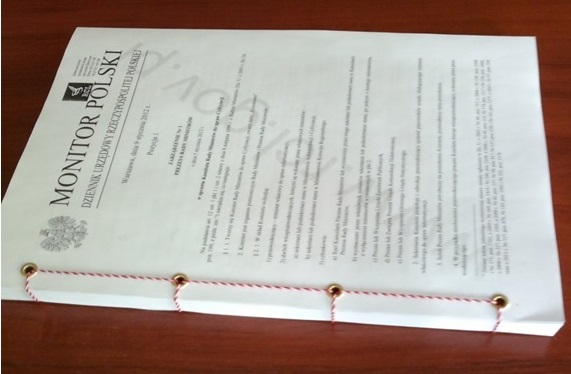 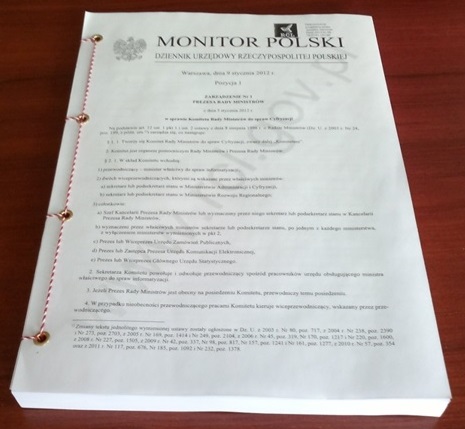 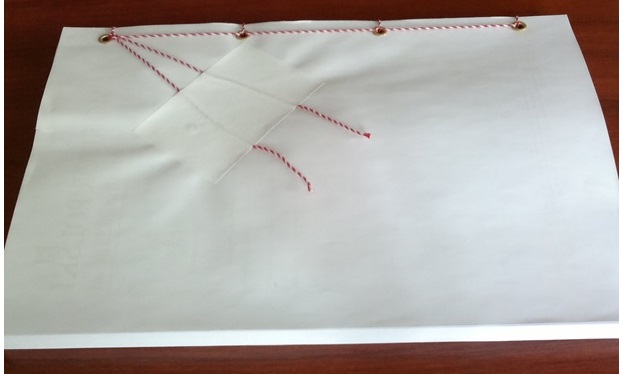 Załącznik nr 2 do umowy RCL – VIII –        /2018z dnia ……………………. 2018 r.Oferta WykonawcyZałącznik nr 3 do umowy RCL – VIII – ……./2018z dnia ………………... 2018 r.W związku z realizacją wymogów art. 13 rozporządzenia Parlamentu Europejskiego i Rady (UE) nr 2016/679 z dnia 27 kwietnia 2016 r. w sprawie ochrony osób fizycznych w związku z przetwarzaniem danych osobowych i w sprawie swobodnego przepływu takich danych oraz uchylenia dyrektywy 95/46/WE (Dz. Urz. UE L 119 z 4.05.2016, str.1), zwanego jako „RODO”, Zamawiający informuje:Administratorem Pana/Pani danych osobowych jest Rządowe Centrum Legislacji z siedzibą w Warszawie (00-582). przy Al. Jana Chrystiana Szucha 2/4,kontakt do Inspektora Ochrony Danych znajduje się pod adresem: Al. Jana Chrystiana Szucha 2/4. 00-582 Warszawa, adres e-mail: iod@rcl.gov.pl,Pana/Pani dane osobowe będą przetwarzane na podstawie art. 6 ust. 1 lit. c RODO w celu związanym z zawarciem i realizacją umowy. której przedmiotem jest Świadczenie usługa sukcesywnego zszywania wydruków Dziennika Ustaw i Monitora Polskiego,odbiorcami Pana/Pani danych osobowych będą osoby lub podmioty, którym udostępniona została dokumentacja związana z realizacją zawartej umowy,Państwa dane osobowe będą przechowywane przez okres obowiązywania umowy lub do czasu wygaśnięcia wzajemnych roszczeń wynikających z umowy, a po upływie tego okresu przechowywania zostaną usunięte,w odniesieniu do Pana/Pani danych osobowych decyzje nie będą podejmowane w sposób zautomatyzowany, stosownie do art. 22 RODO, posiadają Pan/Pani:prawo do dostępu do danych osobowych, w tym prawo do uzyskania kopii tych danych na zasadach określonych w art. 15 RODO,prawo do żądania sprostowania danych osobowych – na zasadach określonych w art. 16 RODO,prawo do żądania ograniczenia przetwarzania danych osobowych. z zastrzeżeniem przypadków, o których mowa w art. 18 ust. 2 RODO,prawo do wniesienia skargi do Prezesa Urzędu Ochrony Danych Osobowych, gdy uznają Państwo że przetwarzanie danych osobowych Państwa dotyczących narusza przepisy RODO.nie przysługuje Panu/Pani:w związku z art. 17 ust. 3 lit. b lub e RODO prawo do usunięcia danych osobowych,prawo do przenoszenia danych osobowych, o którym mowa w art. 20 RODO,na podstawie art. 21 RODO prawo sprzeciwu wobec przetwarzania danych osobowych, gdyż podstawą prawną przetwarzania Państwa danych osobowych jest art. 6 ust. 1 lit. c RODO.